Publicado en Madrid el 04/02/2019 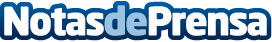 FEPED el Think Tank de moda en 2019El evento del año para emprendedores y pymes en las Economías Digitales organizado por Negocios y Estrategia Business School y el Foro de Emprendedores y Profesionales en las Economías Digitales. Contará con un panel de expertos de lujo y un emplazamiento envidiableDatos de contacto:Santiago VitolaNegocios y Estrategia Business School687 38 10 56Nota de prensa publicada en: https://www.notasdeprensa.es/feped-el-think-tank-de-moda-en-2019_1 Categorias: Nacional Madrid Emprendedores Eventos E-Commerce Recursos humanos http://www.notasdeprensa.es